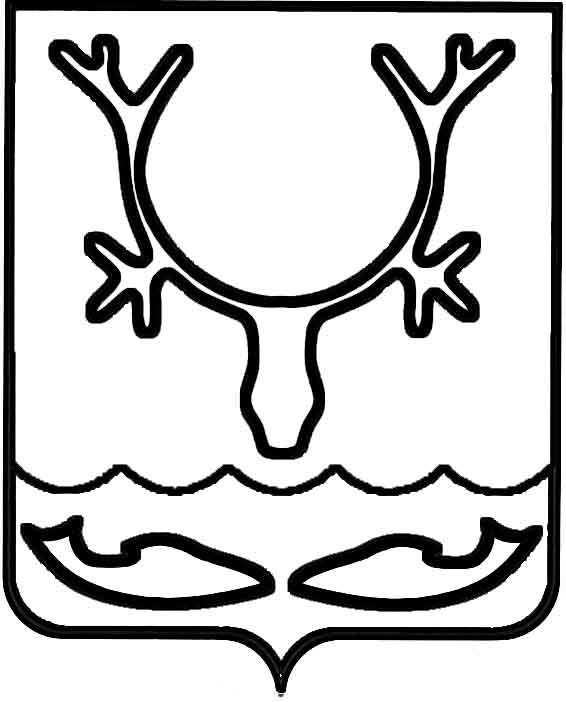 Администрация МО "Городской округ "Город Нарьян-Мар"ПОСТАНОВЛЕНИЕот “____” __________________ № ____________		г. Нарьян-МарВ соответствии со статьей 78 Бюджетного кодекса Российской Федерации, Федеральным законом от 06.10.2003 № 131-ФЗ "Об общих принципах организации местного самоуправления в Российской Федерации" Администрация МО "Городской округ "Город Нарьян-Мар"П О С Т А Н О В Л Я Е Т:1.	Внести изменение в абзац тринадцатый пункта 4.5 Порядка предоставления  субсидии на компенсацию расходов, связанных с водоотведением в части размещения сточных вод из септиков и выгребных ям, за счет средств городского бюджета, утвержденного постановлением Администрации МО "Городской округ "Город  Нарьян-Мар" от 14.02.2014 № 399 (в ред. от 05.06.2017 № 613), заменив слово "декабрь" словами "предыдущий год". 2.	Настоящее постановление вступает в силу со дня подписания и подлежит официальному опубликованию.2912.20171516О внесении изменения в Порядок предоставления субсидии на компенсацию расходов, связанных с водоотведением                  в части размещения сточных вод из септиков и выгребных ям, за счет средств             городского бюджета, утвержденный постановлением Администрации МО "Городской округ "Город Нарьян-Мар"                      от 14.02.2014 № 399 Глава МО "Городской округ "Город Нарьян-Мар" О.О.Белак